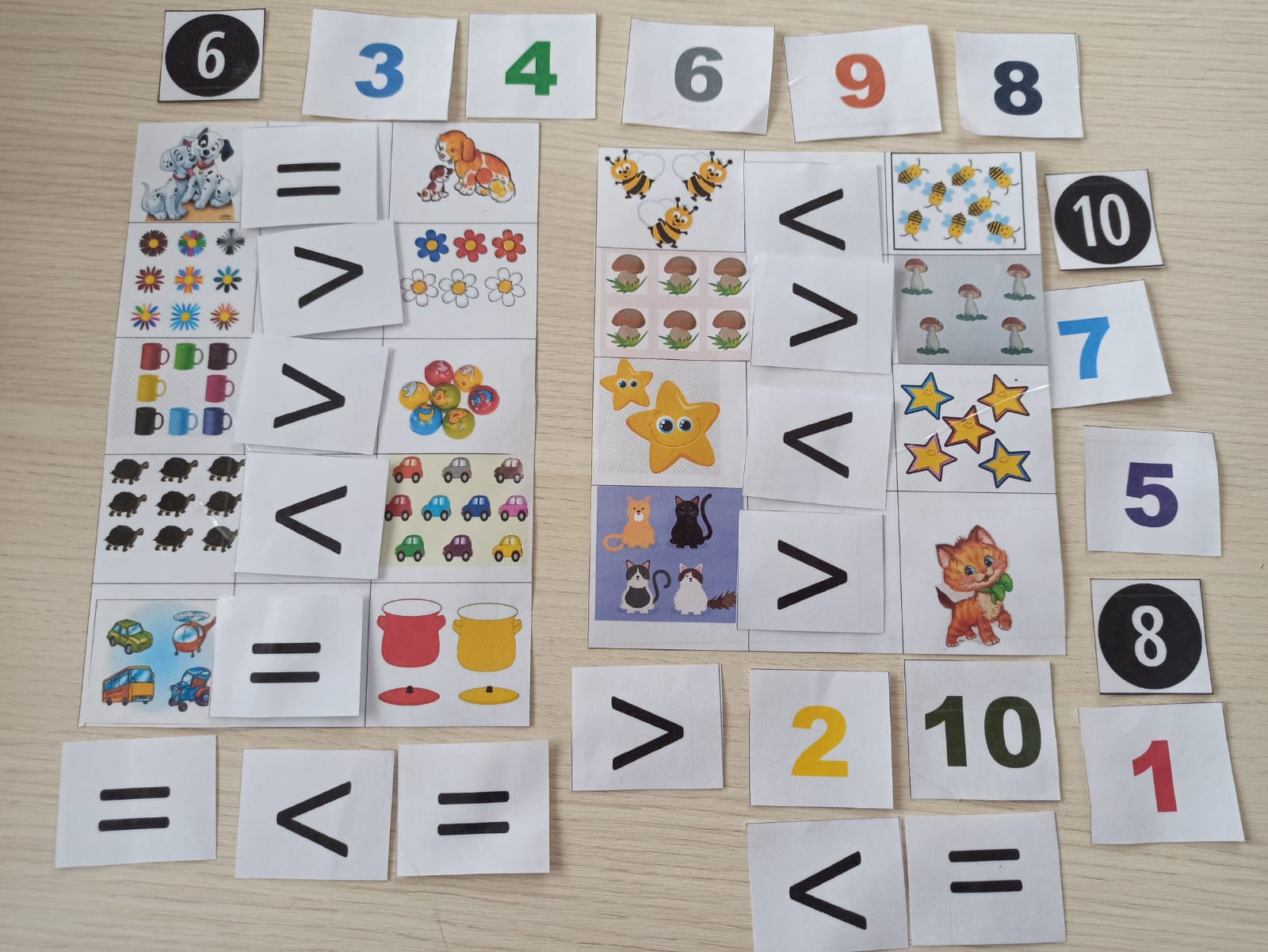 Дидактическая игра "Больше, меньше, равно"В нашей группе присутствует дефицит математических знаний.  Эта игра поможет детям разобраться в таких понятиях как равенство и неравенство на самом начальном уровне. А также научит детей делать равными неравные группы предметов. Такие занятия не только полезны, но и познавательны. Дети с удовольствием играют в такие творческие игры, параллельно запоминая материал.Цель игры:  Дать представления о знаках «больше», «меньше», «равно»; упражнять детей пользоваться ими. Игра развивает внимание, воображение, пространственное мышление, закрепляет у детей навык употребления знаков «больше», «меньше», «равно».Задачи игры:познакомить детей со знаками больше, меньше, равно, освоение знаковой системы соотношений между числами;закрепить порядок чисел в числовом ряду, умение называть число на один меньше или больше;закрепить умение называть соседей чисел;воспитание выдержки, развитие внимания.Перед тем как начинать играть, конечно, нужно объяснить детям, что обозначают эти знаки.Знак равно можно сравнив палочки в нем: одна полочка, как отражение другой, она такая же как и другая, а значит там где стоит этот знак одного столько же столько и другого.А вот знак больше\ меньше очень жадный крокодил, он всегда открывает свой рот на то, чего больше.